Instrucciones: Del siguiente texto, elabora un resumen que contenga los  siguientes elementos: Coherencia, ortografía y posteriormente contesta las preguntas que se encuentran al final de la lectura. Este deberá estar en a primera parte de tu libreta.Las tres leyes de NewtonIsaac Newton fue un científico inglés que escribió “Los principios matemáticos de la filosofía natural” ("Philosophiæ Naturalis Principia Mathematica"). En este libro, entre otros temas, enunció sus leyes del movimiento. Este artículo pretende que estas famosas leyes te resulten más asequibles para tu  comprensión.El movimiento es el desplazamiento de los cuerpos dentro de un espacio con  referencia a otro cuerpo. El movimiento es relativo ya que depende del punto de     vista del observador.La fuerza es la acción de un cuerpo sobre otro que causa el movimiento. La masa es     la magnitud que indica la cantidad de materia de la que está formado el cuerpo en movimiento.Isaac Newton, científico inglés (1643 – 1727), estableció que todo movimiento se encuentra regido por tres leyes.Según la PRIMERA LEY DE NEWTON, si  no  existen  fuerzas  externas  que  actúen  sobre un cuerpo, éste permanecerá en reposo o se moverá con una velocidad constante en línea recta.El movimiento termina cuando fuerzas externas de fricción actúan sobre la superficie del cuerpo hasta que se  detiene.  Por esta razón el movimiento de un objeto que resbala por una superficie de hielo dura más tiempo que por una superficie  de cemento, simplemente porque  el  hielo  presenta menorFricción que el cemento. Galileo expuso que si no existe  fricción,  el  cuerpo  continuará moviéndose a velocidad constante, ya que ninguna fuerza afectará el movimiento.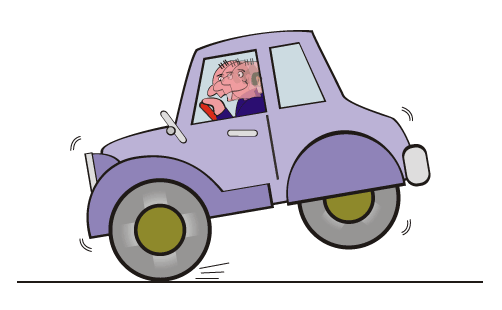 Cuando se presenta un cambio en el movimiento de un cuerpo, éste presenta un    nivel de resistencia denominado INERCIA.  Si has ido en un vehículo que ha frenado    de improviso y tú has debido detenerte con tus propias manos, has experimentado     lo que es la  inercia.Por tanto, a la primera ley de Newton también se le conoce como ley de la inercia.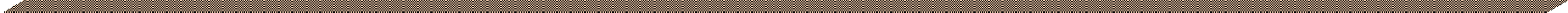 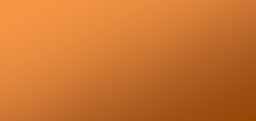 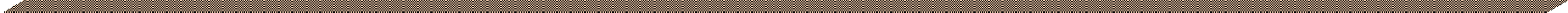 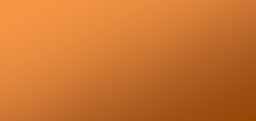 La SEGUNDA LEY DE NEWTON determina que si se aplica una fuerza a un cuerpo, éste se acelera. La aceleración se produce en la misma dirección que la fuerza aplicada y es inversamente proporcional a la masa del cuerpo que se mueve.Observa el gráfico: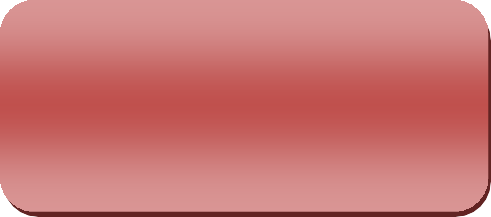 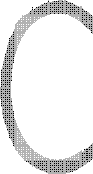 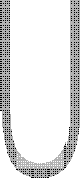 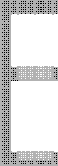 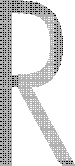 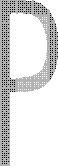 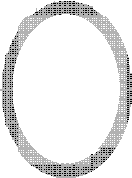 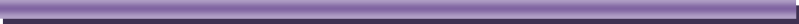 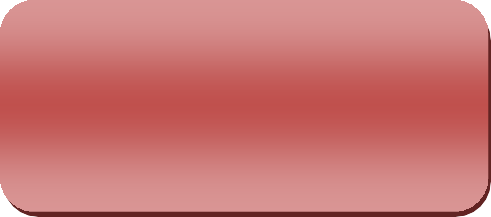 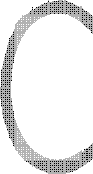 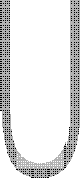 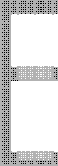 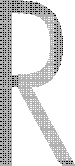 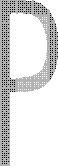 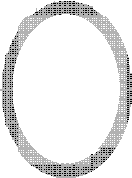 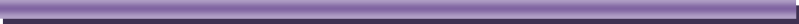 Recuerda que la fuerza y la aceleración son  magnitudes  vectoriales  por  lo  que  tienen un valor, una dirección y un   sentido.Si la masa de los cuerpos es constante, la fórmula que expresa la segunda ley de Newton es:fuerza = masa x aceleración.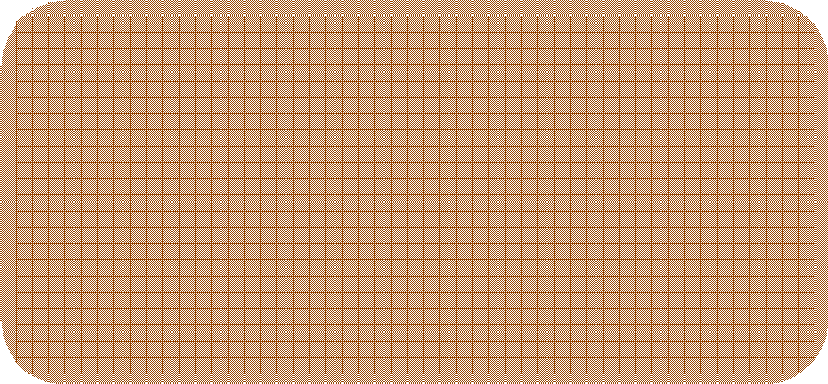 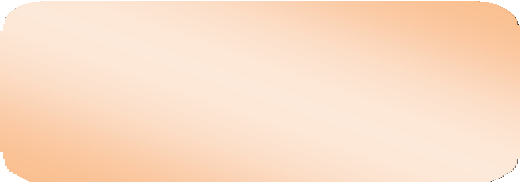 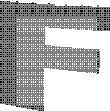 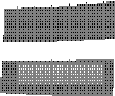 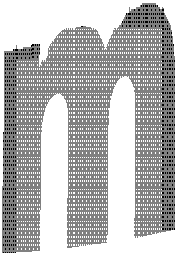 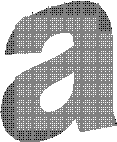 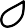 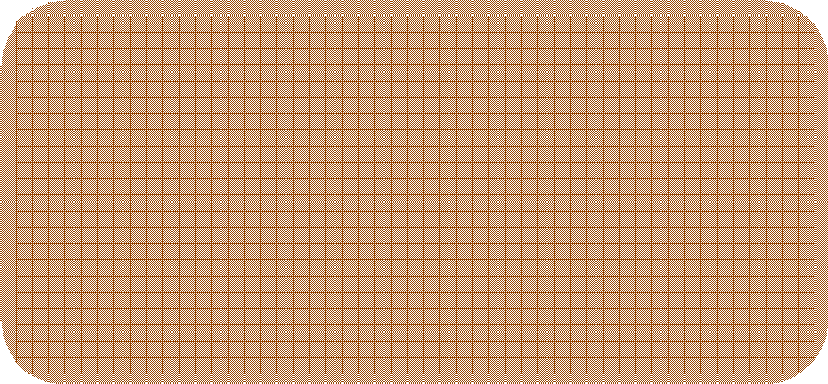 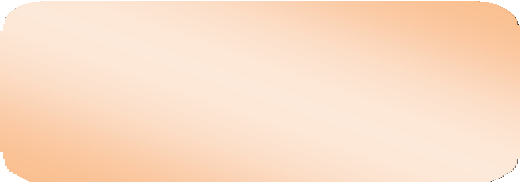 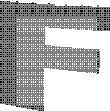 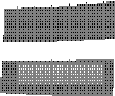 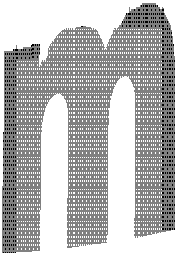 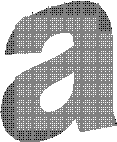 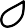 En cambio cuando la masa del cuerpo aumenta, la aceleración disminuye. Entonces, debes establecer la cantidad de movimiento (p) que equivale al producto de la masa de un cuerpo por su velocidad. Es decir: p = m x v.En el Sistema Internacional la cantidad de movimiento  (p)  se  mide  en  Kg·m/s  porque la unidad para la masa es el kilogramo y la unidad para la aceleración es   metros por segundo. Por tanto:Fuerza (N) = masa (kg) x aceleración (m/s2)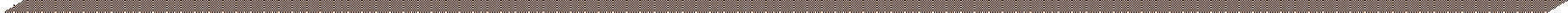 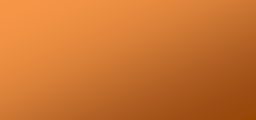 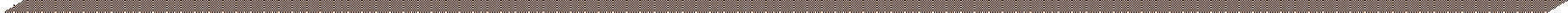 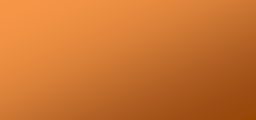 La   TERCERA   LEY   DE   NEWTON postula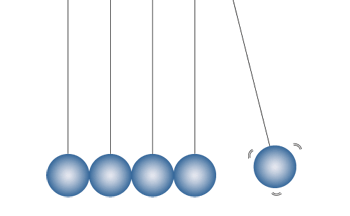 que la fuerza que impulsa un  cuerpo  genera una fuerza igual que va en sentido contrario.Es decir, si un cuerpo ejerce fuerza en otro cuerpo, el segundo cuerpo produce una fuerza     sobre     el     primero     con    igual magnitud y en dirección contraria. La fuerza siempre se produce en partes iguales y opuestos. Por esta razón, a la tercera ley de Newton también se le conoce como ley   de  acción  y reacción.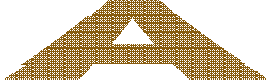 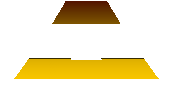 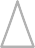 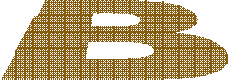 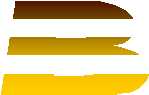 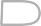 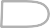 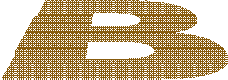 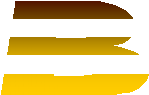 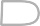 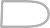 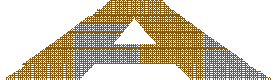 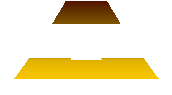 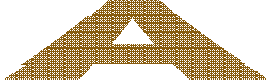 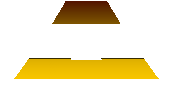 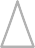 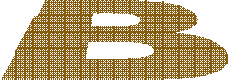 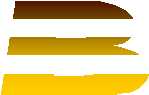 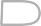 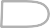 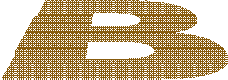 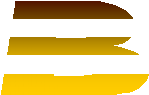 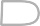 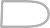 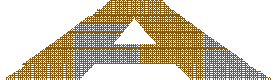 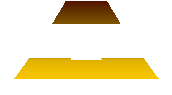 1 Tippens, P. (1992). Física 1. México: McGraw-Hill Interamericana S. A.Fuente bibliográfica: Tippens, P. (1992). Física 1.  McGraw- Hill  Interamericana, S. A.Ilustración: S.a. (s.f.). Coche. ISFTIC – Banco de imágenes y sonidos. Recuperada el 7 de diciembre de 2009 en http://bancoimagenes.isftic.mepsyd.esDocente: Mtra. Dulce María Espinosa RiveraMódulo: Interpretación de fenómenos físicos de a materiaUnidad de aprendizaje: Cuantificación de las fuerzas que intervienen en un cuerpo. Propósito de la unidad: Determinará las fuerzas que actúan sobre un cuerpo, mediante la Ley de la conservación de la energía, para predecir su movimiento y ubicar su posición. Resultado de aprendizaje: 4.1 Calcula la posición de los cuerpos en diferentes momentos y las fuerzas que participan en su movimiento, mediante la aplicación de las Leyes de Newton. Eje:Se expresa y comunica Competencia genérica:4. Escucha, interpreta y emite mensajes pertinentes en distintos contextos, mediante la utilización de medios, códigos y herramientas apropiados.Atributo: 4.1. Expresa ideas y conceptos mediante representaciones lingüística, matemáticas o gráficas.Tipo de texto:ExpositivoNiveles cognitivos:2 Procesos de lectura: Resumen Evaluar la información:Hacer el resumen y posteriormente realiza los ejercicios que se encuentran al final de la lectura.Primera Ley de Newton o Ley de InerciaSegunda Ley de Newton o Ley de FuerzaTercera Ley de Newton o Ley de acción y  reacciónTodo   cuerpo   permaneceSiempre   que   una   fuerzaCuando	una	fuerzaen   estado   de   reposo   ono	equilibrada	actúedeterminada   actúa  sobrecontinúa	con	unsobre	un	cuerpo,	seun  cuerpo,  éste reaccionamovimiento	rectilíneoproduce  una  aceleracióncon  una  fuerza  con   igualuniforme,	siempre	yen	la	dirección	de	lamagnitud, pero en  sentidocuando	una	fuerzafuerza	que	esopuesto.externa no actúe sobre él.directamente proporcionala la fuerza e  inversamenteproporcional   a   la  masadel cuerpo1.CINEMÁTICAParte de la Física que estudia el movimiento de  un  cuerpo  sin tomar en cuenta sus  causas.DINÁMICAParte de la Física que estudia las causas que producen el movimiento.